KRĄG TEMATYCZNY: Przychodzi wiosnaDzień 9                                                                                                                                                        Temat zajęć: Szukamy oznak wiosnyCele ogólne:  - poznanie zwiastunów wiosny,                                                                                                                      - wymienianie pierwszych oznak wiosny,                                                                                                                       - utrwalenie nazw pór roku, nazw miesięcy,                                                                                                                                           - wzbogacanie zasobu słownictwa związanego z wiosną,                                                                                                                    - rozwijanie wypowiedzi słownych,                                                                                                    - omawianie zdjęć,                                                                                                                                              - usprawnianie spostrzegania wzrokowego,                                                                                                            - określanie barw,                                                                                                                                                 - rozwijanie aktywności twórczej,                                                                                                                                - utrwalenie obrazu graficznego cyfr,                                                                                                 - doskonalenie sprawności manualnej.                                                                                                                                                      Cele szczegółowe:                                                                                                                                  uczeń:     - gromadzi słownictwo związane z wiosną,                                                                                                             - wymienia pierwsze oznaki wiosny i poprawnie je zapisze,                    ,                                                                                                                              - ćwiczy logiczne myślenie,                                                                                                                                - odpowiada na pytania zdaniem prostym lub złożonym,                                                                                        - rozpoznaje i nazywa liczby od 20do 30,                                                                                                                     - rozpoznaje i nazywa kolory,                                                                                                                                                                                                               - wymienia nazwy pór roku, nazwy miesięcy.Metody:                                                                                                                                                            -  czynne, oglądowe, słowne.Formy pracy:                                                                                                                                                   - indywidualna.Środki dydaktyczne:                                                                                                                                                                 - zdjęcia przedstawiające cztery pory roku,                                                                                                                                             - film Wiosna  - pierwsze oznaki w przyrodzie,  Wiosna tuż, tuż … kwiaty rozdaje, więc otwórz okna,                                                                                                                                              - karta pracy.                                                                                                                                                 Opis przebiegu zajęć:1. Oglądnij film Wiosna – pierwsze oznaki w przyrodzie. https://www.youtube.com/watch?v=Wjo_Q1OYTmY 2. W Polsce występują cztery pory roku. Wymień je? /wiosna, lato, jesień, zima/.                                                                                                - Jaką porę roku teraz mamy?/wiosnę?                                                                                                                  - Po czym można poznać, że jest wiosna? dzień jest coraz dłuższy, a noc coraz krótsza,słońce świeci coraz mocniej,niektóre zwierzęta budzą się z zimowego snu (niedźwiedzie, borsuki, jeże),ptaki wracają z ciepłych krajów (bociany, jaskółki, żurawie, skowronki, jerzyki, czajki),na gałęziach drzew pojawiają się pierwsze pąki, trawa zielenieje i wyrastają pierwsze pąki kwiatów.3. Przyjrzyj się zdjęciom i powiedz jaką porę roku przedstawiają.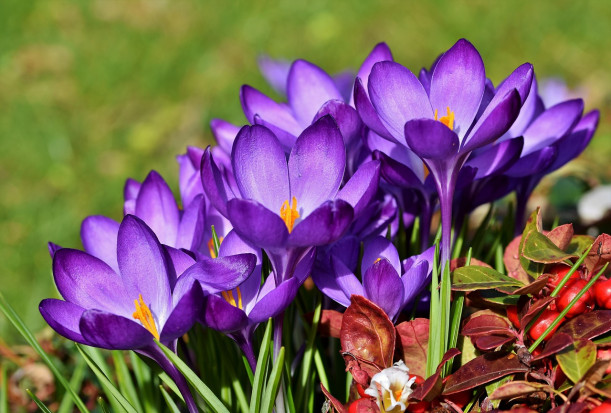 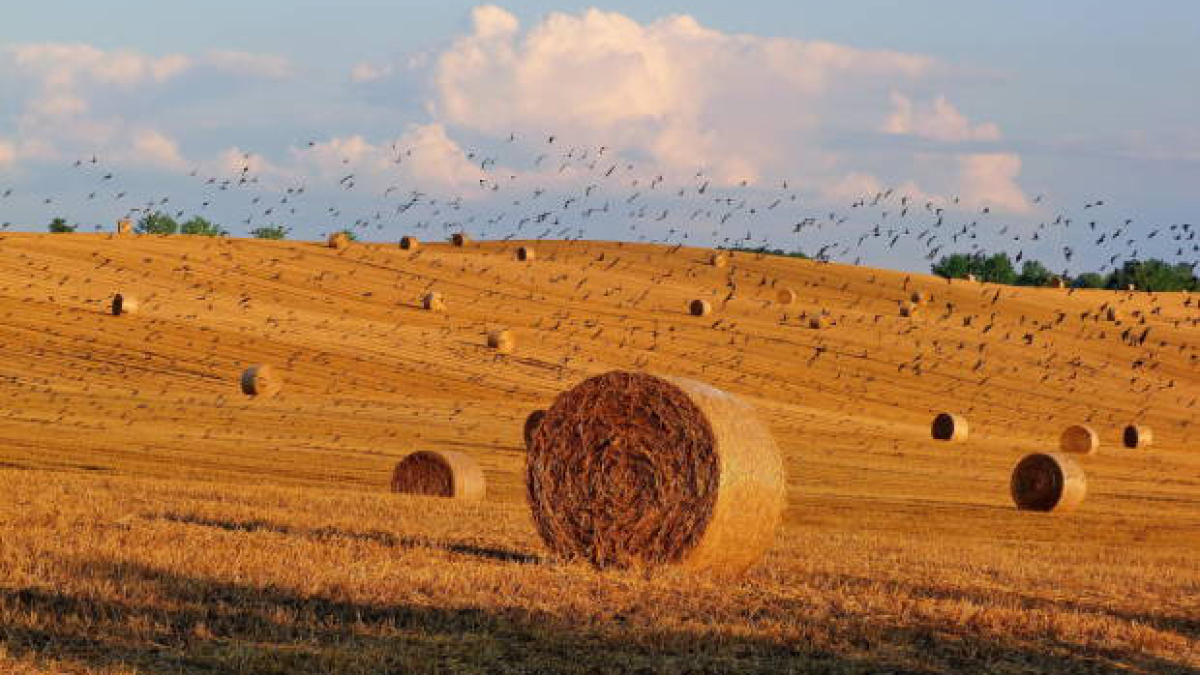 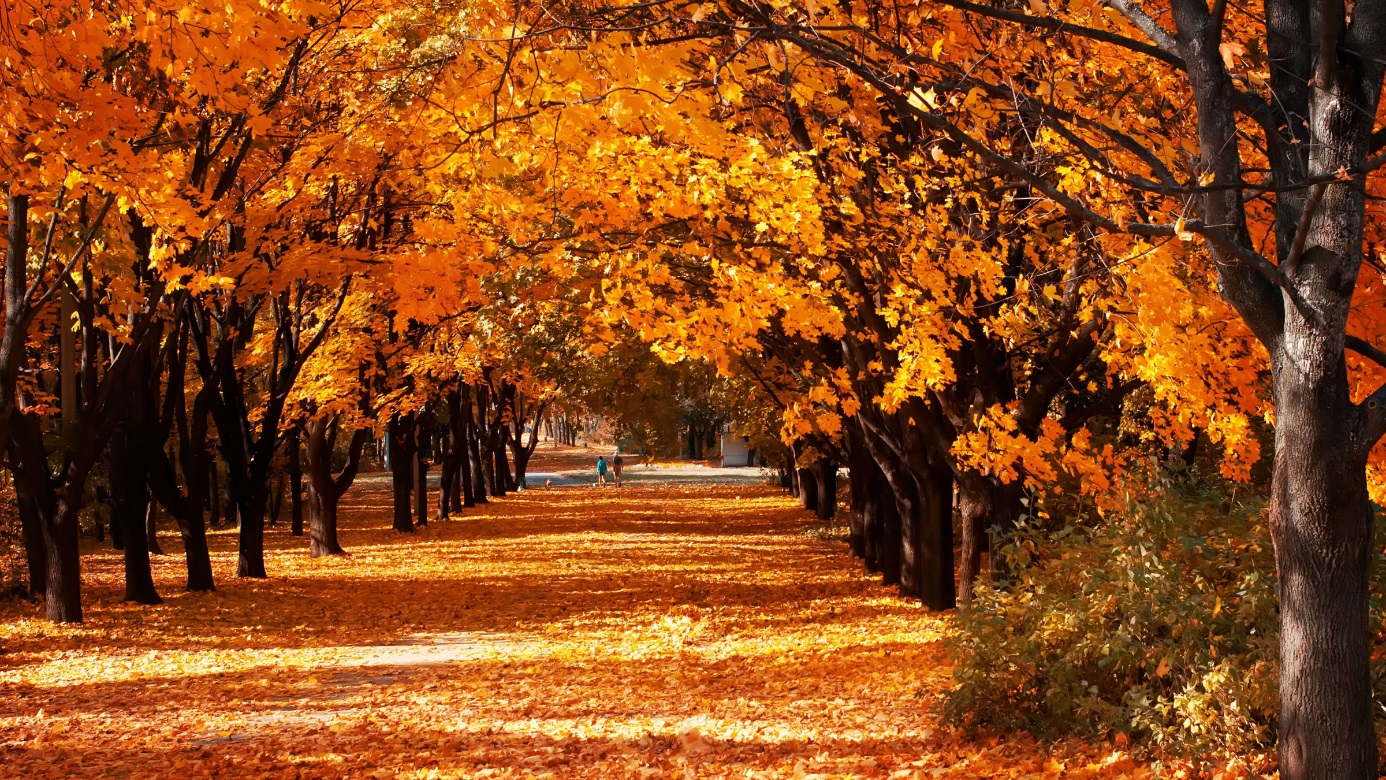 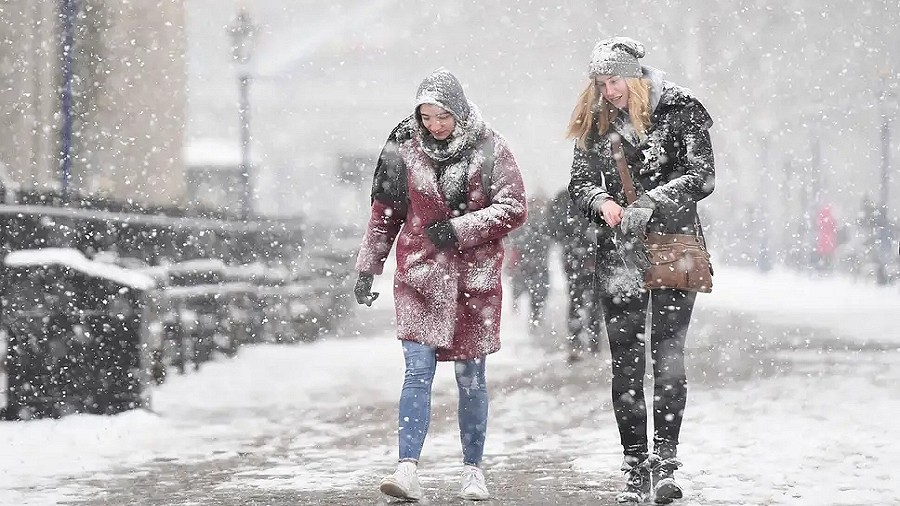 - Powiedz, którą porę roku lubisz najbardziej i dlaczego?                                                                                                                                                                                          4. Zrelaksuj się. Wysłuchaj muzyki i obejrzyj zdjęcia Wiosna tuż, tuż … kwiaty rozdaje, więc otwórz okna https://www.youtube.com/watch?v=36bAoH3OTpA5. Jaki  kolor ukrył się pod liczbą  24 itd. ?6. Wykonaj pracę plastyczną : Kolorowa wiosna (kartka papieru, format A-4).                                   Do tego celu możesz wykorzystać kredki ołówkowe, pastele lub farby (do wyboru). 7. Przepisz zdania do zeszytu. JEST WIOSNA. NA DWORZE JEST CIEPŁO. WIOSNĄ KWITNĄ KWIATY                              I DRZEWA, ROŚNIE TRAWA. Poniżej karta pracy.KARTA PRACY     1. Wymień nazwy pór roku. 2. Wymień nazwy miesięcy.       3. Przepisz do zeszytu:JEST WIOSNA. NA DWORZE JEST CIEPŁO. WIOSNĄ KWITNĄ KWIATY                              I DRZEWA, ROŚNIE TRAWA.4. Jaki kolor ukrył się pod liczbą 24 ?5. Wykonaj pracę plastyczną : Kolorowa wiosna (kartka papieru, format A-4).                                   Do tego celu możesz wykorzystać kredki ołówkowe, pastele lub farby (do wyboru).Polecam  skorzystanie ze strony:   https://www.matzoo.pl/2122232425ŻÓŁTYZIELONYNIEBIESKICZERWONYRÓŻOWY2627282930FIOLETOWYBRĄZOWYZIELONYSZARYCZARNY2122232425ŻÓŁTYZIELONYNIEBIESKICZERWONYRÓŻOWY2627282930FIOLETOWYBRĄZOWYZIELONYSZARYCZARNY